申请编号：                                     学号：              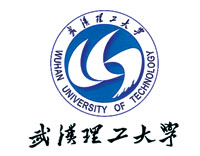 在职人员以同等学力博士学位资格审查表申请人姓名                         申请人所在单      位                         申 请 学 院                        申 请 学 科                        指导教师及职      称                         申 请 日 期                        武汉理工大学学位办公室填 表 说 明一、本表（简称《资格审查表》）供同等学力人员博士学位资格审查时用，申请人通过审查后博士课程学习。《资格审查表》应认真如实填写，内容力求详尽，字迹务必清楚。二、表内所列栏目应全部填写，不留空白（若无相关内容，则填写“无”）。三、申请人需携带与申请学科相关的硕士学位证书及其学位认证报告（或认证书）、毕业证书（若有）及其认证报告原件和复印件交由学院查验，本人及学院查验人需在复印件上签署查验意见。其中国内学位认证报告须由教育部学位与研究生教育发展中出具、学历认证报告须由全国高等学校学生信息咨询与就业指导中心出具；国外（境外）学位认证书须由教育部留学服务中心出具。四、此表一式二份。申请学位时，由学院整理归档，其中一份《资格审查表》随《答辩申请表》、《选题报告书》、《学位申请及评定书（一）》等一起归入学校档案馆保存档案；另一份随《答辩申请表》、《学位申请及评定书（二）》等一起作为学籍档案材料归入个人人事档案。一、个人基本情况二、目前承担的教学工作三、目前承担的科研工作四、目前承担的专门技术工作五、近五年出版主要著作及发表论文注：只填写核心期刊论文(按级别高低顺序填写)。六、近五年主要获奖成果与专利注：只填写省部级及以上的获奖成果。七、本人自述八、硕士学位、学历证书及认证报告（申请人需携带硕士学位证书及其认证报告、毕业证书及其认证报告原件交由学院查验；复印件由本人签署属实后以鱼鳞状粘贴在此处，学院验证人在证书复印件上签字确认）：九、省部级及以上研究成果奖励证书（申请人需携带省部级及以上研究成果奖励证书原件交由学院查验并，复印件由本人签署属实后以鱼鳞状粘贴在此处，学院验证人在证书复印件上签字确认）：十、申请人单位推荐意见注：由申请人所在单位如实填写。十一、专家推荐意见（一）注：本人拟选择的博士指导教师不能作为专家推荐人。两位专家须是本学科或相近学科的教授或相当专业技术职务，其中至少有一位专博士生指导教师。专家推荐意见（二）注：本人拟选择的博士指导教师不能作为专家推荐人。两位专家须是本学科或相近学科的教授或相当专业技术职务，其中至少有一位专博士生指导教师。十二、审核意见注：本人拟选择的博士指导教师不能作为考核专家组成员。 姓名姓名性别性别性别出生日期出生日期出生日期出生日期出生日期籍贯籍贯民族民族民族政治面貌政治面貌政治面貌政治面貌政治面貌身份证号身份证号工作单位工作单位职   称职   称职    务职    务职    务职    务职    务职    务办公电话办公电话家庭电话家庭电话家庭电话家庭电话家庭电话家庭电话手 机手 机手 机通信地址通信地址通信地址通信地址电子信箱电子信箱电子信箱电子信箱邮  编邮  编邮  编邮  编邮  编邮  编邮  编邮  编邮  编邮  编获硕士学位专业获硕士学位专业获硕士学位专业获硕士学位专业获硕士学位学科门类获硕士学位学科门类获硕士学位学科门类获硕士学位学科门类获硕士学位学科门类获硕士学位学科门类获硕士学位学科门类获硕士学位学科门类获硕士学位学科门类获硕士学位学科门类获硕士学位学校获硕士学位学校获硕士学位学校获硕士学位学校获硕士学位时间获硕士学位时间获硕士学位时间获硕士学位时间获硕士学位时间获硕士学位时间获硕士学位时间获硕士学位时间获硕士学位时间获硕士学位时间硕士学位证编号硕士学位证编号硕士学位证编号硕士学位证编号硕士学位认证报告（书）编号硕士学位认证报告（书）编号硕士学位认证报告（书）编号硕士学位认证报告（书）编号获最后学历、日期、院校、专业获最后学历、日期、院校、专业获最后学历、日期、院校、专业获最后学历、日期、院校、专业学习简历起止年月起止年月起止年月在何学校、何专业学习或进修、获何学历和学位或证书（从大学开始填写）在何学校、何专业学习或进修、获何学历和学位或证书（从大学开始填写）在何学校、何专业学习或进修、获何学历和学位或证书（从大学开始填写）在何学校、何专业学习或进修、获何学历和学位或证书（从大学开始填写）在何学校、何专业学习或进修、获何学历和学位或证书（从大学开始填写）在何学校、何专业学习或进修、获何学历和学位或证书（从大学开始填写）在何学校、何专业学习或进修、获何学历和学位或证书（从大学开始填写）在何学校、何专业学习或进修、获何学历和学位或证书（从大学开始填写）在何学校、何专业学习或进修、获何学历和学位或证书（从大学开始填写）在何学校、何专业学习或进修、获何学历和学位或证书（从大学开始填写）在何学校、何专业学习或进修、获何学历和学位或证书（从大学开始填写）在何学校、何专业学习或进修、获何学历和学位或证书（从大学开始填写）在何学校、何专业学习或进修、获何学历和学位或证书（从大学开始填写）在何学校、何专业学习或进修、获何学历和学位或证书（从大学开始填写）在何学校、何专业学习或进修、获何学历和学位或证书（从大学开始填写）在何学校、何专业学习或进修、获何学历和学位或证书（从大学开始填写）在何学校、何专业学习或进修、获何学历和学位或证书（从大学开始填写）在何学校、何专业学习或进修、获何学历和学位或证书（从大学开始填写）在何学校、何专业学习或进修、获何学历和学位或证书（从大学开始填写）在何学校、何专业学习或进修、获何学历和学位或证书（从大学开始填写）在何学校、何专业学习或进修、获何学历和学位或证书（从大学开始填写）在何学校、何专业学习或进修、获何学历和学位或证书（从大学开始填写）在何学校、何专业学习或进修、获何学历和学位或证书（从大学开始填写）在何学校、何专业学习或进修、获何学历和学位或证书（从大学开始填写）在何学校、何专业学习或进修、获何学历和学位或证书（从大学开始填写）在何学校、何专业学习或进修、获何学历和学位或证书（从大学开始填写）学习简历学习简历学习简历学习简历学习简历工作经历起止年月起止年月起止年月在何地、何部门、任何职务及职称（从参加工作开始填写）在何地、何部门、任何职务及职称（从参加工作开始填写）在何地、何部门、任何职务及职称（从参加工作开始填写）在何地、何部门、任何职务及职称（从参加工作开始填写）在何地、何部门、任何职务及职称（从参加工作开始填写）在何地、何部门、任何职务及职称（从参加工作开始填写）在何地、何部门、任何职务及职称（从参加工作开始填写）在何地、何部门、任何职务及职称（从参加工作开始填写）在何地、何部门、任何职务及职称（从参加工作开始填写）在何地、何部门、任何职务及职称（从参加工作开始填写）在何地、何部门、任何职务及职称（从参加工作开始填写）在何地、何部门、任何职务及职称（从参加工作开始填写）在何地、何部门、任何职务及职称（从参加工作开始填写）在何地、何部门、任何职务及职称（从参加工作开始填写）在何地、何部门、任何职务及职称（从参加工作开始填写）在何地、何部门、任何职务及职称（从参加工作开始填写）在何地、何部门、任何职务及职称（从参加工作开始填写）在何地、何部门、任何职务及职称（从参加工作开始填写）在何地、何部门、任何职务及职称（从参加工作开始填写）在何地、何部门、任何职务及职称（从参加工作开始填写）在何地、何部门、任何职务及职称（从参加工作开始填写）在何地、何部门、任何职务及职称（从参加工作开始填写）在何地、何部门、任何职务及职称（从参加工作开始填写）在何地、何部门、任何职务及职称（从参加工作开始填写）在何地、何部门、任何职务及职称（从参加工作开始填写）在何地、何部门、任何职务及职称（从参加工作开始填写）工作经历工作经历工作经历工作经历工作经历工作经历工作经历          任 务 名 称   起止时间 对象、人数学时、次数          项 目 名 称   项目来源起止时间任务及排名          项 目 名 称   项目来源起止时间任务及排名出版著作（含教材、译著）数 发表论文数      获 奖 成 果 数       获 专 利 数       获 专 利 数     获奖成果（或专利）名称     获奖成果（或专利）名称  时  间获奖等级（专利号）、获奖编号及排名获奖等级（专利号）、获奖编号及排名对本人填报材料真实性的确认：本人保证所提供的以同等学力博士学位相关材料完全真实，如有虚假，愿承担由此引起的一切后果。本人签名：                                           年   月   日申请人所在单位推荐意见（政治思想、工作成绩、科研成果、业务能力、理论基础、专业知识和外语水平等的评价；是否同意推荐申请人在职攻读博士学位）：负责人签名：                   单位盖章:               年   月   日被推荐人姓名被推荐人姓名专业技术职务专业技术职务推荐理由：推荐人签字：                                   年   月   日推荐理由：推荐人签字：                                   年   月   日推荐理由：推荐人签字：                                   年   月   日推荐理由：推荐人签字：                                   年   月   日推荐理由：推荐人签字：                                   年   月   日推荐理由：推荐人签字：                                   年   月   日推荐理由：推荐人签字：                                   年   月   日推荐理由：推荐人签字：                                   年   月   日推荐人情况推荐人姓名是否博导专业技术职务专业技术职务推荐人情况工作单位联系电话联系电话推荐人情况所在学科、专业研究方向研究方向被推荐人姓名被推荐人姓名专业技术职务专业技术职务推荐理由：推荐人签字：                                   年   月   日推荐理由：推荐人签字：                                   年   月   日推荐理由：推荐人签字：                                   年   月   日推荐理由：推荐人签字：                                   年   月   日推荐理由：推荐人签字：                                   年   月   日推荐理由：推荐人签字：                                   年   月   日推荐理由：推荐人签字：                                   年   月   日推荐理由：推荐人签字：                                   年   月   日推荐人情况推荐人姓名是否博导专业技术职务专业技术职务推荐人情况工作单位联系电话联系电话推荐人情况所在学科、专业研究方向研究方向（一）专家组（3-5人）考核意见（对申请人理论基础、知识结构、学术水平、业务能力及外语水平等各方面素质的全面考核）：考核综合评定结论：同意  □       反对  □      暂缓  □          考核专家组长签名：               考核组成员签名：年   月   日（二）指导教师意见（是否同意招收）：                        指导教师签名：                    年   月   日（三）学院审查意见：经办人签名：                  主管院长签名（盖章）：年   月   日                        年   月   日年   月   日                         年   月   日（四）学位办审核意见：经办人签名：                   负责人签名（盖章）：年   月   日                        年   月   日备注：